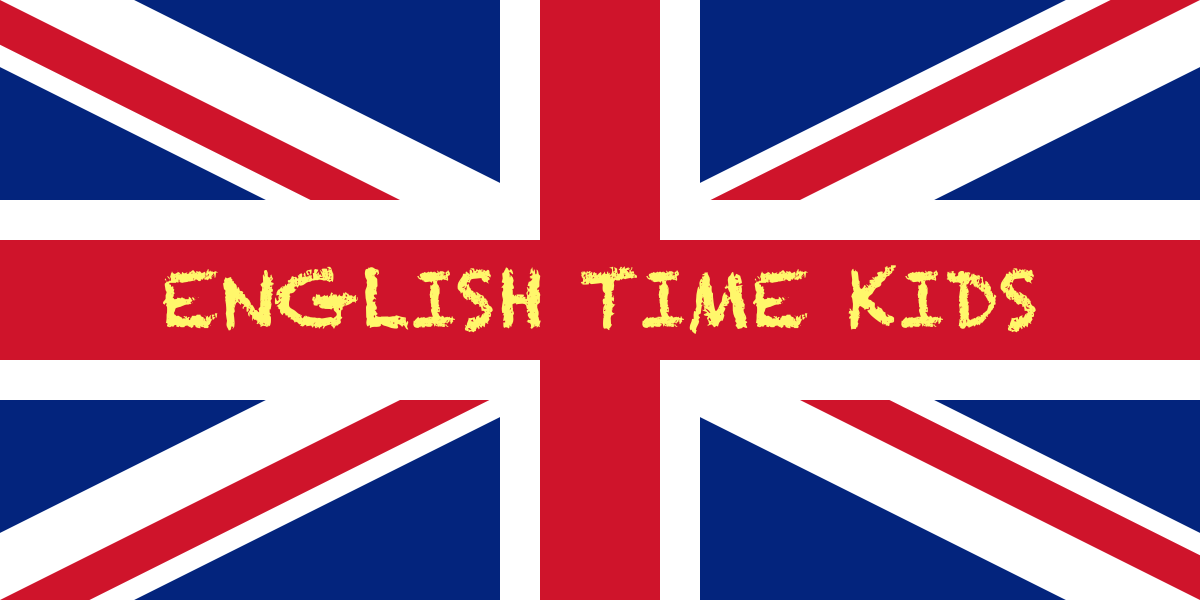 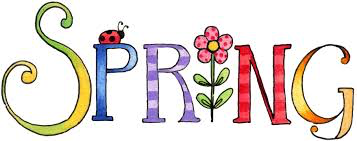 Stage d’Anglais Vacances de Printemps du 14 au 17 avril 2020Nom / Prénom de l’enfant : ........................................................                    Age : ............Adresse :................................................................................................................................Nom d’un des parents : .....................................Téléphone : …….........................................Mail : ......................................................................................................................................Personne à joindre en cas d’urgence : ……............................................................................Personnes autorisées à venir chercher l’enfant : ………..............................................Problème que vous jugez utile de nous signaler (allergie, etc..) : ....................................J’autorise English Time Kids à utiliser les photos de mon enfant prises durant les cours uniquement à des fins de communication des prestations de l’association  :         □ oui                           □ nonJe choisis le(s) stage(s) de mon enfant. Merci de cocher :Stage maternelle (10h00 – 12h00) Stage élémentaire (14h00 – 16h30)Tarif par enfant et par stage en maternelle : 60 Euros Tarif par enfant et par stage en élémentaire : 75 Euros Veuillez retourner votre bulletin d'inscription avec votre paiement par chèque à l’adresse suivante :  Association English Time – 8 rue Jean Cocteau,13320, Bouc Bel AirFait à ...................................... le ...........................            Signature